ПРОТОКОЛ  № 3заседания городского методического объединения для воспитателей групп старшегодошкольного возраста и подготовительных к школе группот 27. 04. 2022 г.Тема заседания: «Инновационные подходы к проведению открытого мероприятия и особенности его проведения в ДОУ».Присутствовали:  9  человек (лист регистрации прилагается).Повестка:  Регистрация участников городского методического объединения.Приветственное слово участникам ГМО. Открытый показ НОД в старшей группе «Литературная гостиная «Живая шляпа». (ответственный: Кочкина И.И.– воспитатель  ДОУ №14 корпус «Росинка»).Выступление из опыта работы: «Дорога из желтого кирпича или путь к книге». (ответственный: Иванова С.В. – воспитатель ДОУ №14 корпус «Росинка»).Выступление из опыта работы: «Развитие познавательной активности ребёнка в процессе знакомства со свойствами магнитов». (ответственный: Лёшина А.Н. – воспитатель ДОУ 26).Подведение итогов заседания.Слушали:По п.2 с приветственным словом к участникам ГМО обратилась Моросанова О.В. –руководитель ГМО, сообщила о цели и организации работы по изучению и распространению педагогического опыта.По п.3 Кочкина И. И., воспитатель ДОУ№14 корпус «Росинка», организовала открытый показ НОД в старшей группе с использованием информационно - коммуникативных технологий по теме «Литературная гостиная «Живая шляпа». Дети с большим интересом выполняли задания, показали хорошие знания.Воспитатель рассказала о предварительной работе, о целях, задачах открытого мероприятия, о формах и методах доведения целей до воспитанников. Педагоги обменялись мнениями о просмотренном мероприятии; дали ему положительную оценку.По п.4 выступила Иванова С. В. воспитатель ДОУ №14 корпус «Росинка», рассказала о том, что одним из современных инновационных методов обучения является проектная деятельность, которая учит детей выражать в творчестве свою индивидуальность, дает возможность заинтересовать детей, сделать процесс обучения личностно значимым. «Дорога из желтого кирпича или путь к книге» - проект был реализован с целью формирования у старших дошкольников интереса к чтению произведений художественной литературы.По п.5 выступила Лёшина А.Н. воспитатель ДОУ №26, познакомила педагогов с методами и приемами, которые способствуют формированию в образовательном процессе экспериментирование, позволяет ребенку моделировать в своем сознании картину мира, основанную на собственных наблюдениях, опытах, установлении взаимозависимостей, закономерностей. По п.6 с заключительным словом выступила Сизова И.А..- куратор ГМО, пояснила, что открытые мероприятия для детей дошкольного возраста — одна из эффективных форм организации методической работы в ДОУ. Но в образовательной практике не всегда различают открытые и обычные занятия, порой не выделяют особенности их подготовки и проведения. Следует учитывать, что открытое занятие в отличие от обычного — это специально подготовленная форма организации методической работы, в ходе которой реализуются основные направления воспитательно - образовательного процесса дошкольного учреждения. На открытом занятии педагог демонстрирует коллегам свой позитивный или инновационный опыт по реализации методической идеи и применению конкретного приема или метода обучения. В конце выступления были подведены итоги года. Выступила Моросанова О.В.- руководитель ГМО, поблагодарила участников выступления, предложила использовать опыт работы педагогов в своей профессиональной деятельности. Итоговое решение заседания:Признать деятельность ГМО в 2021-2022 учебном году  в целом  удовлетворительной, так как она способствовала росту педагогического мастерства воспитателей групп старшего дошкольного возраста и подготовительных к школе групп, а также повышению качества образовательного процесса.  Воспитателям групп старшего дошкольного возраста и подготовительных к школе групп принять активное участие в создании сборника материалов ГМО за 2021-2022 учебный год. Ответственным редактором публикаций педагогов для размещения в сборнике и на сайте ЦРО  назначить Моросанову О.В., воспитателя ДОУ 26, руководителя ГМО. Рекомендовать к использованию в педагогической деятельности опыт работы воспитателей ДОУ № 14 корпус «Росинка», ДОУ № 26 «Радуга».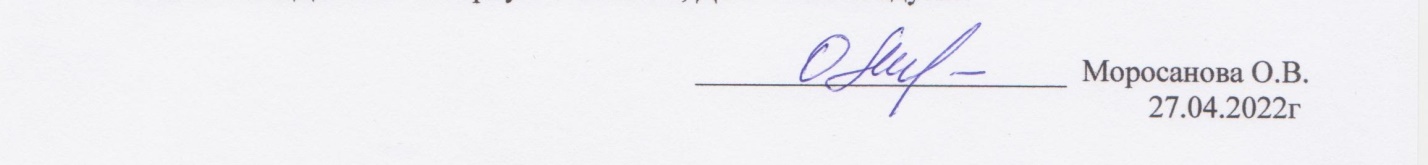 